周辺地域に迷惑をかけないようにしましょう⑴ 施設での過ごし方について    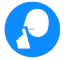 ・室内室外を問わず、大声での会話はお控えください。   ・深夜には窓をお閉めください。・バルコニー等屋外でのバーベキュー等の宴会はご遠慮ください。・楽器演奏、大きな音で音楽を流す、歌を歌うことはご遠慮ください。・花火の使用はご遠慮ください。⑵ ゴミの扱いについて・住宅内に備え付けてあるゴミ箱に捨ててください。・住宅外のゴミ捨て場や住宅周辺にはゴミを捨てないでください。※民泊のゴミは産業廃棄物です。一般ごみと一緒に処理できません。⑶ 火の取扱いについて・コンロを使用する際には、火から目を離さないでください。・住宅内及び敷地内は火気厳禁です。⑷ お車でお越しの方について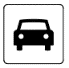    決められた駐車場に必ずお停め頂き、それ以外の場所には絶対に駐車しないでください。交通手段について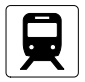 最寄りの〇〇駅までは徒歩〇〇分です。※駅までの経路は、別紙地図をご参照ください。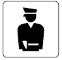 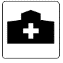 施設の利用について⑴ チェックイン/チェックアウト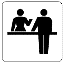        〇〇時/〇〇時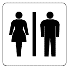 ⑵ トイレの使用について         トイレには、トイレットペーパー以外のものは流さないでください。⑶ 浴室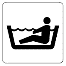 　　     水、お湯は出しっぱなしにしないでください。⑷ 喫煙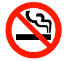 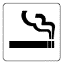 ・室内は禁煙です。/室内は、喫煙できます。         ・喫煙は所定の場所でのみ行い、吸い殻は火を消したことを確認して吸い殻入れに入れてください。　      ⑸ その他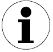          ・使用方法が分からない場合、設備が故障している場合には、こちらにご連絡ください。　　　　   電話番号：〇〇〇－〇〇〇〇－〇〇〇〇・外出時、退去時には必ずドアと窓に鍵をかけてください。火災、地震等の災害が発生した場合について⑴ 火災が発生したら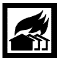 ・速やかに消防（電話番号：１１９）に通報してください。・消火器の使用方法は、別紙をご確認ください。　   　 ⑵ 地震が発生したら・速やかにテーブルなどの下にもぐり、机などの脚をしっかりと握りましょう。・火を扱っている場合、無理に火を消しに行かず、揺れが収まった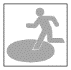 ら火を消しましょう。・この地域の広域避難所は〇〇〇〇です。※・津波が迫っている際には、津波避難場所/津波避難ビル※に向かってください。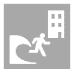 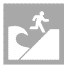 別紙地図にてご確認ください。